.
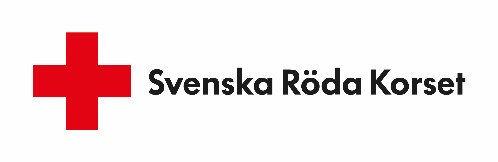 (Instruktioner- radera innan färdigställande)Rubrik 1: Arial, teckenstorlek 24, röd, fet.Rubrik 1.2: Arial, teckenstorlek 11, röd, fet.Underrubrik: Arial, teckenstorlek 11, svart, fet.Brödtext: Times New Roman, teckenstorlek 11, Kursiverad text används sparsamt, aldrig i kombination med fet.Punktlista görs i svart, enkel punkt.Blankrad ska finnas mellan rubrik och brödtext.Länkar i texten, ska alltid länka till den sida på rednet där en text eller ett material är placerat, aldrig direkt till dokumentet (detta för att undvika brutna länkar om något behöver ändras i dokumenten vi länkar till) Tänk på att skriva er områdeskartläggning kort och koncist, och använd ett tydligt språkbruk. Ta gärna hjälp av Röda Korsets skrivregler https://kunskapsbanken.rodakorset.se/hc/sv/articles/360003024657-Skrivregler-och-skrivtips Generisk text är blåmarkerad, och bör finnas i alla områdeskartläggningar. Små justeringar efter lokala behov kan göras. Pratbubbla kan användas för att tydliggöra något eller som en variant av faktaruta.Grå eller rosa ruta kan användas för att tydliggöra något eller som en variant av en faktaruta.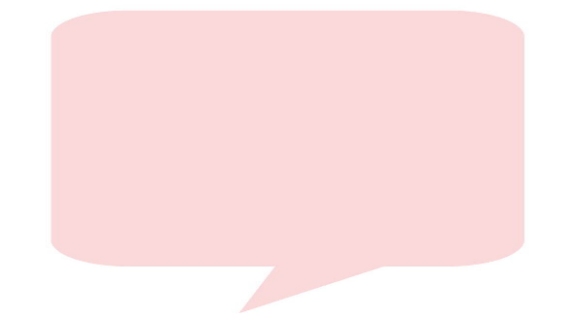 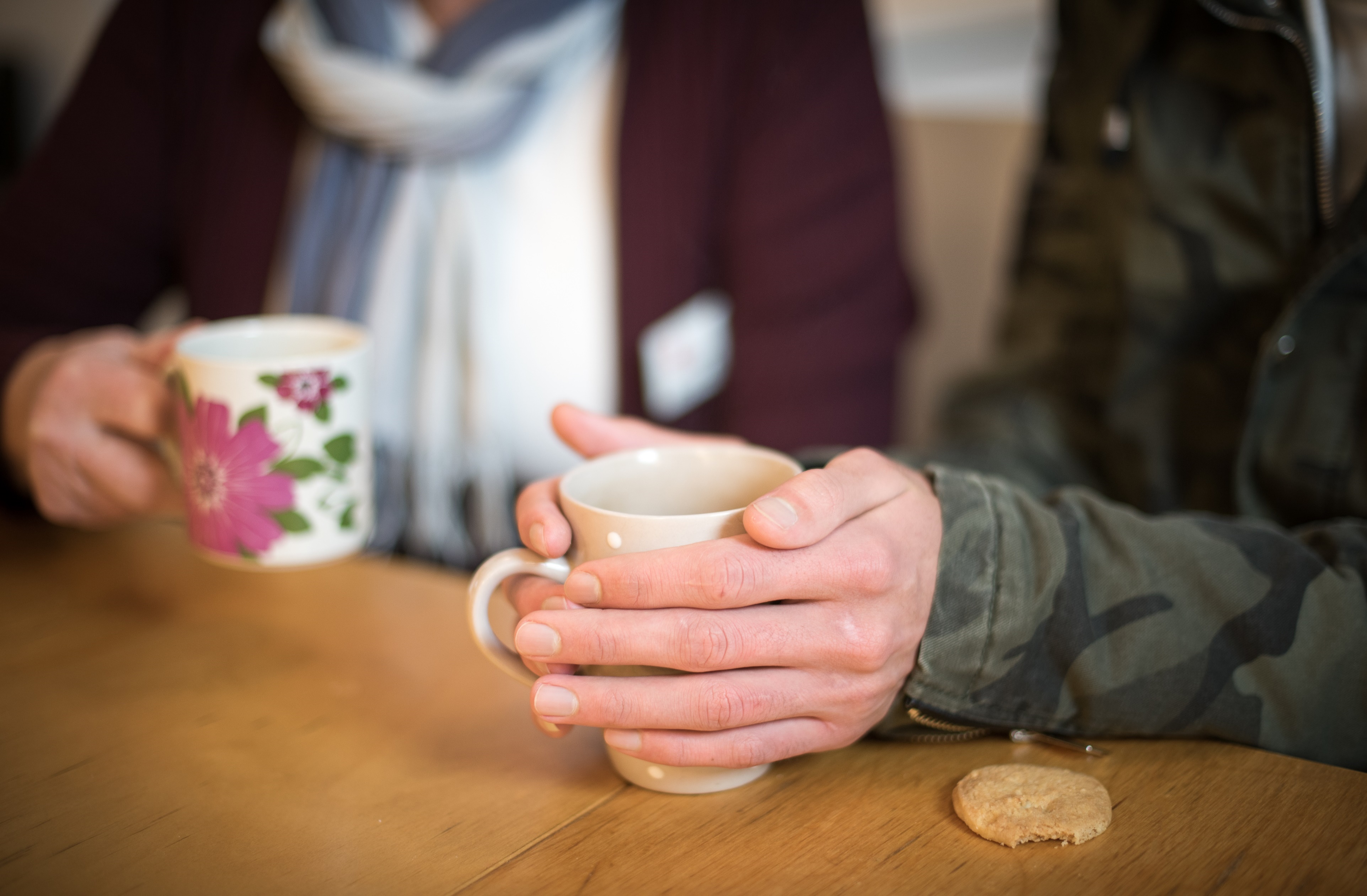 (Bilder:  Placeras i linje med spaltens båda ytterkanter (höjden kan variera), alternativt utfallande upptill eller nertill på sidan, aldrig centrerade.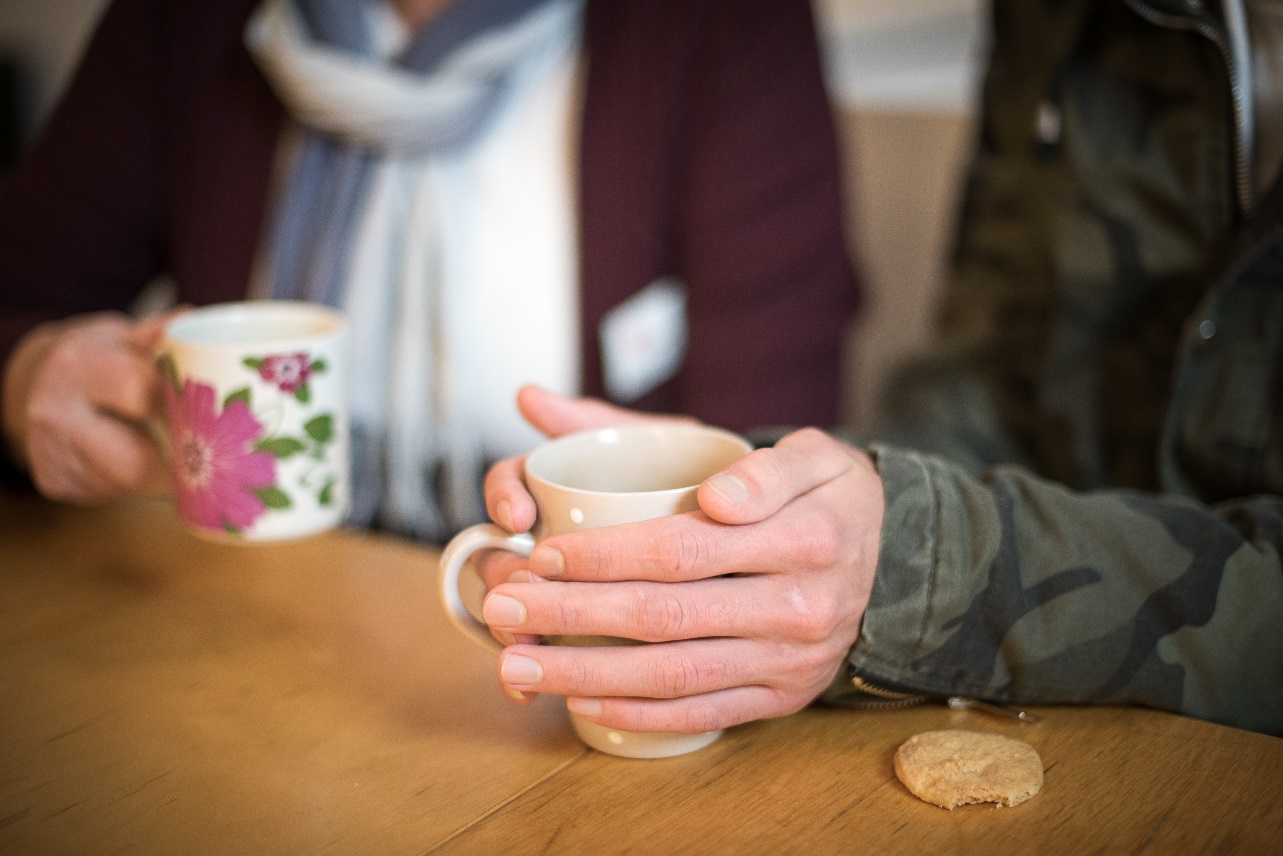 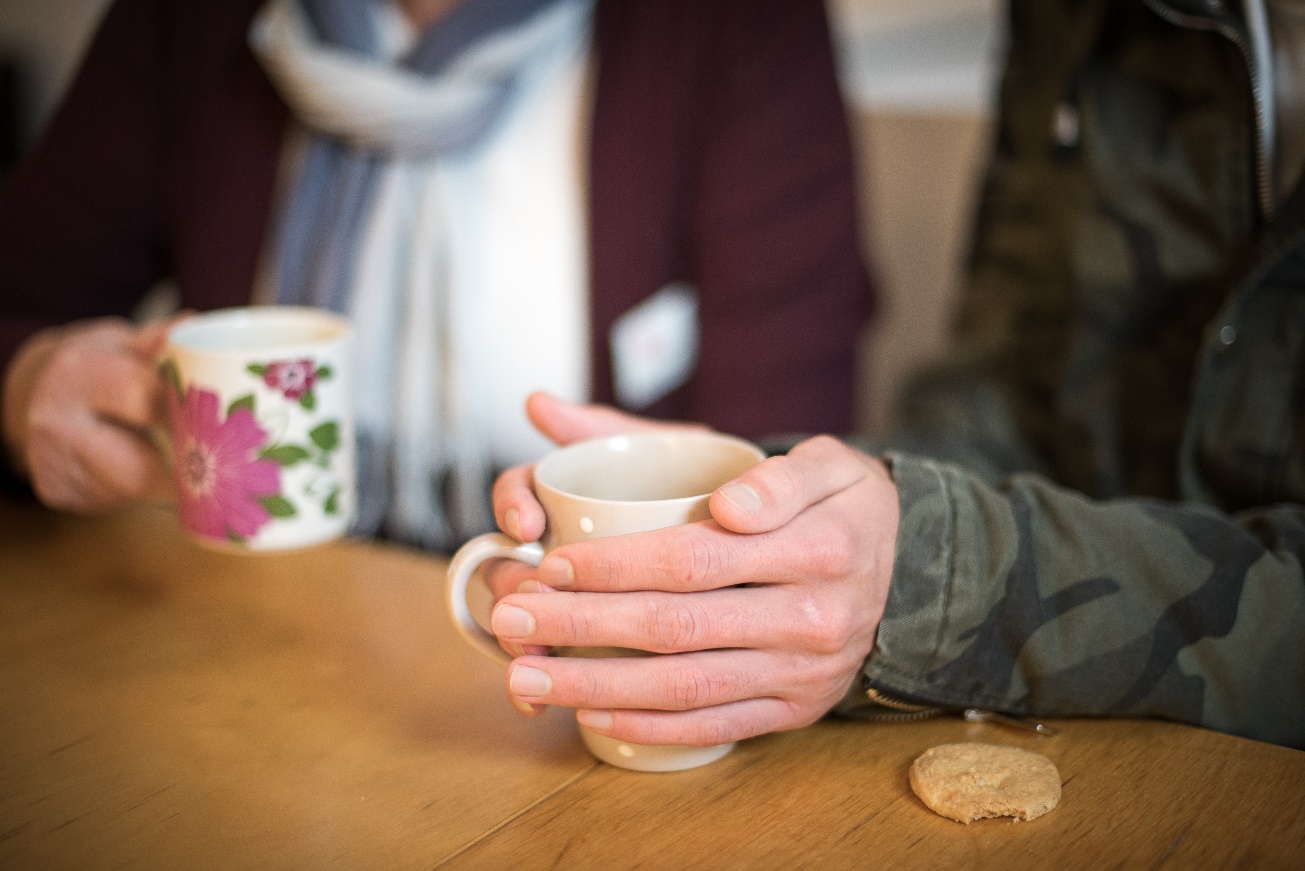 Fotograf anges i Times New Roman, teckenstorlek 7, under bilden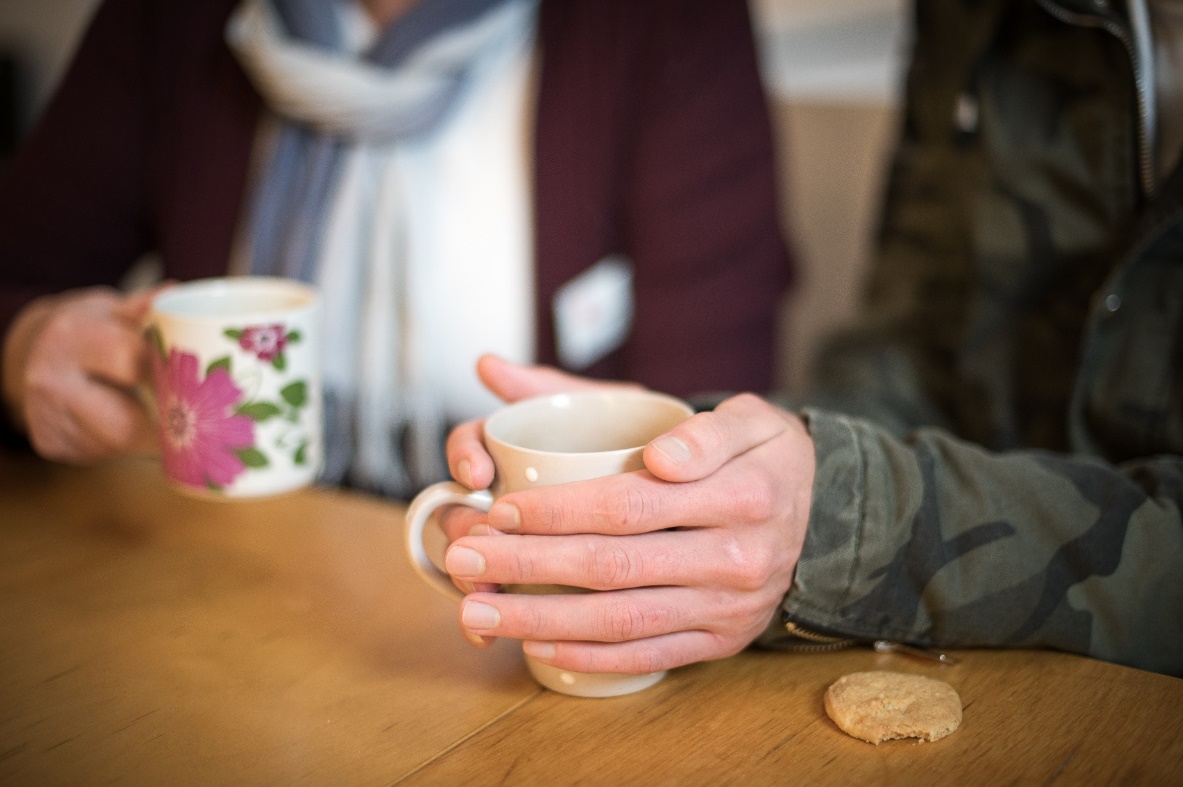 Att skriva en områdeskartläggning: En områdeskartläggning är en viktig del i arbetet med programmet för socialt hållbara städer. Den är ett stöd inför en eventuell etablering i ett nytt område och ligger som grund för planering av ett områdesbaserat arbete. En områdeskartläggning kan även genomföras i områden där arbete redan pågår för att säkerställa att de lokala behoven möts eller som stöd för en utökning av det redan befintliga arbetet i området. Det är en process att skriva en områdeskartläggning och den bör anpassas efter resurser och ambitionsnivå, men räkna med cirka två till tre månaders arbete. En checklista för att skriva behovsanalyser inom ramarna för arbetet med socialt hållbara städer finns framtagen. Använd gärna den som stöd i arbetet: https://kunskapsbanken.rodakorset.se/hc/sv/articles/360005721057-Material-Socialt-h%C3%A5llbara-st%C3%A4der SammanfattningInnehåll: Sammanfatta områdeskartläggningen på några rader för att det enkelt skall kunna överblickas. Lyft fram resultatet och tydliggör de lokala behov som framkommit som mest relevanta. BegreppsförklaringSegregation: Röda Korset väljer att som gemensam utgångspunkt använda begreppet segregation så som den beskrivs av Delegationen mot segregation, Delmos. Segregation handlar om att människor lever och verkar separerade från varandra. Det kan handla om uppdelning utifrån socioekonomisk status, etnicitet eller demografi (till exempel ålder eller kön). Denna åtskillnad innebär att det blir koncentrationer av människor med liknande bakgrund till exempel på arbetsmarknaden, i bostadsområden och i skolor. Socioekonomisk segregation anses bäst förklara uppkomsten av segregationsmönster i Sverige. Socioekonomisk segregation betyder att människor som tillhör olika social-, inkomst- och yrkesgrupper lever sina liv skilda från varandra och därmed får olika förutsättningar. Segregationen påverkar hela samhället. Det är inte ett bostadsområde, en stadsdel eller en skola som är segregerad, utan hela kommuner och regioner. Det brukar kallas att segregationen är relationell. Att segregationen är relationell innebär också till exempel att utvecklingen i olika skolor och bostadsområden påverkar varandra (1)Socioekonomisk utsatthet: Inom Röda Korsets arbete med socioekonomiskt utsatta områden definierar vi socioekonomisk utsatthet som; brister i boendemiljö, begränsad möjlighet till inflytande, bristande tillgång till eller brister i utbildning och arbete, psykisk och fysisk ohälsa och avsaknad av politiska resurser.Program Socialt hållbara städer: I programmet finns samlad information om hur Röda Korset jobbar för att uppnå vår vision och målsättning kring socialt hållbara städer samt de förflyttningar vi behöver göra för att åstadkomma detta fram till 2023. Handbok Socialt hållbara städer: I handboken finns operativa tips och råd om hur frivilliga och förtroendevalda kan gå tillväga för att omsätta programmet i praktiken. Handboken riktar sig främst till förtroendevalda i kretsar i Röda Korset som önskar börja arbeta med programmet för Socialt hållbara städerKrets: Inom Röda Korset benämns lokalföreningar ofta som krets. Rednet: Röda Korsets intranät för frivilliga och anställda, nås på www.rednet.rodakorset.seInledning Innehåll: Skriv en kort inledning om varför denna kartläggning görs och av vilka den genomförs. Använd den generiska texten nedan som bas, men anpassa eller lägg till det som är relevant i den aktuella kontexten. Denna områdeskartläggning är en del av Röda Korsets arbete i område XX. I enlighet med vårt Program för socialt hållbara städer görs lokala områdeskartläggningar med regelbundenhet i socioekonomiskt utsatta områden där Röda Korset jobbar. Denna rapport är ett led i att förstå de lokala behoven i område XX för att säkerställa att de insatser och verksamheter som bedrivs av Röda Korset i är behovsbaserade enligt aktuella behov bland de boende i området. Kartläggningen kommer att användas som ett internt redskap för verksamhetsutveckling samt i dialog med externa aktörer för samverkansinsatser och inom påverkansarbete.Den här kartläggningen gör inte anspråk på att redovisa en helhetsbild av behoven i området utan utgör en kartläggning av de arbetsområden och arbetssätt som ligger inom ramarna för Röda Korset program för socialt hållbara städer. Dessa områden är: Hälsa och delaktighet, Trygghet, Krishantering och beredskap, Skydd och Rättigheter, Nätverk, Mobilisering, Samordning och Röstbärare. Syfte Innehåll: Beskriv kort vilket område kartläggningen görs för och varför den görs.Avgränsning Innehåll: Vilket område avses, och vilka verksamhetsområden/teman omfattar kartläggningenMetodologi Innehåll: Beskriv vilka metoder som använts för att samla in data och information? Används sekundärdata eller primärdata? Har ni genomfört intervjuer, fokusgrupper, gjort enkäter eller strukturerade observationer? Kartläggningen och behovsundersökningen i denna rapport baseras på sekundärkällor samt intervjuer och samtal med aktörer, organisationer och boende i området. Materialet är inte ett resultat av ett vetenskapligt arbete, utan bör ses som ett försök att lägga örat mot marken och fånga gemensamma nämnare och teman av relevans för Röda Korsets arbete.  Under hela processen har ett do no harm perspektiv varit i centrum för dialogerna med boende, detta för att inte skapa förväntningar som sedan inte kan införlivas.KartläggningInnehåll: En beskrivande text om området baserat på tidigare kunskap och data om området. Har kommunen eller fastighetsbolagen kartläggningar över området? Hur ser medias rapportering ut?Levnadsvillkor i område xxxInnehåll: Presentera kommunens, myndigheters eller andra aktörers statistik om exempelvis levnadsvillkor såsom, boendeförhållanden, utbildning, arbete, folkhälsodata eller trygghetsmätningar.  Presentera gärna både i tabellform och löpande text. Om möjligt gör en jämförelse med stadens snitt och ett annat område för att synliggöra skillnader i staden. Källa:Röda Korsets roll i område xxxInnehåll: Vilken roll har Röda Korset och Röda Korsets Ungdomsförbund i området? Vilka verksamheter har tidigare bedrivits i området?Tidigare områdessatsningarInnehåll: Vilka viktiga slutsatser finns av tidigare relevanta insatser som genomförts i området? Det kan vara offentliga, likväl som satsningar som gjorts av civilsamhället. Aktörer och viktiga platser Innehåll: Vilka aktörer som har stor påverkan på lokalsamhället. Det kanske finns en stor idrottsarena, olika mötesplatser eller ett bibliotek i området? Vad är viktigt att veta om dessa platser eller organisationer? I Bilaga 1 kan en mer utförlig beskrivning av lokala aktörers arbete och möjlig samverkan för Röda Korset beskrivas. Exempelrubriker: Mötesplatser:Fastighetsägare:Civilsamhället:Föreningsidrott:Religiösa samfund:Verksamheter på skolor: BehovsidentifieringInnehåll: Redovisning av de behov som har kommit fram under arbetet med områdeskartläggningen. Det kan vara resultatet av intervjuer, fokusgrupper, enkätsvar eller strukturerade observationer av behov i området. Behovsidentifieringen delas in i de åtta verksamhetsområdena från Programmet för socialt hållbara städer. De olika verksamhetsområdena behöver inte beskrivas lika utförligt, de teman som är mest relevanta i området kan ges mer utrymme. Presentera gärna citat, eller sammanställningar av boendes röster och åsikter på ett översiktligt sätt genom exempelvis figurer eller pratbubblor. Hälsa och delaktighetInnehåll: Här kan ni redogöra för resultat och behov kopplade till folkhälsan i området. Finns det stora skillnader i hälsa? Lyfter boende eller aktörer några behov särskilt starkt? Tänk in fysisk såväl som psykisk hälsa. Finns det mötesplatser där exempelvis hälsofrämjande insatser bedrivs? TrygghetInnehåll: Vilka behov har framkommit kopplat till trygghet? Finns det en upplevd otrygghet i området? Är den primärt grundad i otrygghet i offentliga miljöer eller otrygg hemmiljö? Vilka faktorer påverkar boendes upplevelse av trygghet?Krishantering och beredskapInnehåll: Finns det en struktur och vana av krishantering och beredskap i området? Lyfts det fram att det finns särskilda behov som inte hanteras i samband med kriser? Skydd och rättigheterInnehåll: Hur ser boendes möjligheter att tillgodogöra sina rättigheter ut? Finns tillgång till relevant samhällsservice och skydd? Hur ser stödet ut för människor i särskilt utsatta livssituationer?NätverkInnehåll: Finns det relevanta nätverk för dialog, samverkan och påverkan i området? Kan det vara aktuellt för Röda Korset att starta ett lokalt nätverk?MobiliseringInnehåll: Vilka behov finns kopplade till det lokala engagemanget? Finns det boendedrivna initiativ? Finns det hinder för boendedrivna initiativ? Finns det behov som Röda Korset kan agera på? SamordningInnehåll: Hur samordnade är de aktiviteter/insatser/verksamheter som bedrivs i området? Är det enkelt eller svårt för boende att hitta information om vad som pågår i området? Finns det behov av ökad samordning lokalt? RöstförstärkareInnehåll: Har boende möjlighet att göra sina röster hörda till beslutsfattare? Finns det en struktur för lokalt påverkansarbete som sätter boendes behov i centrum?  ResultatSlutsatserInnehåll: Vilka behov är mest relevanta att uppmärksamma i området? Vilka behov bemöts av befintliga aktörer och inom vilka områden behövs ytterligare arbete?Rekommenderade insatserInnehåll: Vad skall Röda Korset fokusera på framåt? Inom vilka verksamhetsområden skall verksamhet eller insatser bedrivas? Svenska Röda Korset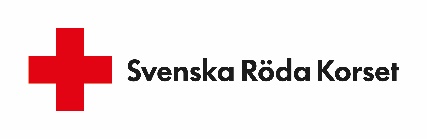 Box 17563, Hornsgatan 54, 118 91 Stockholm
telefon 08-452 46 00, e-post info@redcross.se, www.redcross.seBilaga 1 SamverkansaktörerInnehåll: Lista de relevanta samverkansaktörerna som finns i området. Om möjligt tydliggör kontaktpersoner och kontaktvägar. Denna lista kan med fördel sparas som en separat bilaga för att enbart användas internt inom Röda Korset och ej delas med externa aktörer.  Områdesfakta Områdesfakta Områdesfakta Områdesfakta 1Område XOmråde YStadens snitt234567AktörVerksamhetKontaktpersonFörslag på samverkanBostadsbolagKommunala aktörerCivilsamhällesaktörerÖvriga aktörer